ご利用案内　―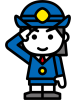 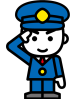 ○利用条件・岩見沢市内及び月形町内にお住まいがある方に限ります。・貸出期間は最大２泊３日で、一世帯３点までご利用になれます。・利用料金はかかりません。　 ・貸出及び返却時間は、９時から１９時までとし、曜日関係なくご利用になれます。※但し、出動等により担当係が不在の場合は、対応できませんのでご了承ください。○貸出の流れ①「ご利用案内」をダウンロードし、下記の申込用紙の太枠内を記入してください。②「防火・防災ＤＶＤ貸出の一覧」から借りたいDVDを決めてください。　※既に貸出等を行っている場合は、貸出できませんのでご了承ください。③申込用紙と身分証明書（運転免許証等）を持参し、消防署（８条東１０丁目）３階予防係へお越しください。※身分証明書等は本人確認のため、コピーをさせて頂きます。なお、ご提出いただいた個人情報については適切に管理し、本件の目的以外には一切利用いたしません。○返　却・返却時は消防署（８条東１０丁目）３階予防係へお越しください。・貸出期間内に必ずご返却してください。○その他・ＤＶＤの取扱いには十分ご注意ください。・破損・汚損・紛失時は、利用者負担での弁償となります。・ＤＶＤの無断複製は法律で禁じられておりますので、決して行わないでください。・他人名義による借用、第三者への貸出はできません。・不明な点があれば、岩見沢消防署 岩見沢署 予防係（TEL:0126-22-4380）までご連絡ください。　　　　　　　　　　　　　　　　　　　　　　　　　　　　　　受付者：　　　　　　　 ７　申込用紙　　　　　　　　　　　　　　　　　　　　　　　　　　　年　　月　　日岩見沢地区消防事務組合　岩見沢消防署　あて　申込用紙　　　　　　　　　　　　　　　　　　　　　　　　　　　年　　月　　日岩見沢地区消防事務組合　岩見沢消防署　あて住所（〒　　　-　　　　）氏名（ふりがな）連絡先（　　　　）以下のとおり借用したいので、申込いたします。借用期間　　　　年　　月　　日　～　　　年　　月　　日　　DVD番号　①　　　　　　　　　②　　　　　　　　　③以下のとおり借用したいので、申込いたします。借用期間　　　　年　　月　　日　～　　　年　　月　　日　　DVD番号　①　　　　　　　　　②　　　　　　　　　③ご利用案内を遵守し、適正に使用後、速やかに返却いたします。　　　　　　　　　　　　　　氏名（手書き）　　　　　　　　　　　　　　　　　　.ご利用案内を遵守し、適正に使用後、速やかに返却いたします。　　　　　　　　　　　　　　氏名（手書き）　　　　　　　　　　　　　　　　　　.